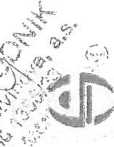 «5V.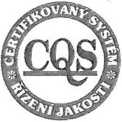 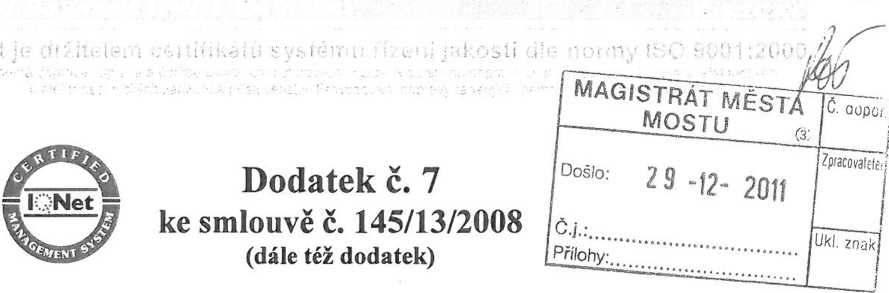 na zabezpečení dopravní obslužnosti v systému městské hromadné dopravy statutárního města Most, který uzavírají tyto strany:(dále též dopravce)Osoba pověřená jednáním za dopravce ve věcech plnění této smlouvy:XXX, ředitel akciové společnostia(dále též město)Osoba pověřena jednáním za město ve věcech plnění této smlouvy: Ing. Vlastimil Vozka, primátor statutárního města MostI.1 Smluvní strany uzavřely dne 29. 12. 2008 Smlouvu č. 145/13/2008 na zabezpečení dopravní obslužnosti v systému městské hromadné dopravy (dále též smlouva).II.1 Dle článku 7 odstavec 7.1 smlouvy dopravce předkládá městu předběžný odborný odhad prokazatelné ztráty pro rok 2012. Předběžný odborný odhad prokazatelné ztráty pro rok 2012 činí pro autobusovou dopravu 57 156 000,- Kč a sjednaná výchozí částka na úhradu prokazatelné ztráty pro tramvajovou dopravu 32 844 000,- Kč, ti. celkem 90 000 000,- Kč.Dle článku 7 odstavec 7.2 smlouvy dokládá dopravce předběžný odborný odhad prokazatelné ztráty pro autobusovou dopravu pro rok 2012 „Výkazem nákladů a tržeb z přepravní činnosti“, který tvoří přílohu č. 2 tohoto dodatku. Předběžný odborný odhad prokazatelné ztráty pro tramvajovou dopravu pro rok 2012 pak dokládá dopravce „Výkazem nákladů a výnosů z přepravní činnosti“, který tvoří přílohu č. 3 tohoto dodatku.Dle článku 7 odstavec 7.4 smlouvy smluvní strany aktualizují „Platební kalendář ke krytí ztráty z provozu veřejné hromadné dopravy v roce 2012“, který je přílohou č. 1 tohoto dodatku.Město se zavazuje poskytovat měsíčně dopravci finanční prostředky na krytí prokazatelné ztráty dle aktualizovaného platebního kalendáře dle přílohy č. 1 tohoto dodatku - „Platební kalendář ke krytí ztráty z provozu veřejné hromadné dopravy v roce 2012“.III.1 Tento dodatek je sepsán ve čtyřech vyhotoveních, z nichž dvě stranami podepsaná vyhotovení zůstávají městu a dvě podepsaná vyhotovení dopravci.III.2 Obě strany prohlašují, že se s obsahem dodatku před podpisem dobře seznámily a že tento odpovídá jejich svobodné vůli. Na důkaz toho připojují své podpisy.Datum:2 B -12- 2011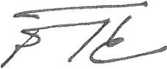 dopravcevArnošt Ševčíkpředseda představenstva
DOPRAVNÍ PODNIK městMostu a Litvínova, a. s.Datum:1městoIng. Vlastimil Vozka
primátor statutárního města Most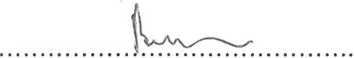 dopravcečlen představenstva
DOPRAVNÍ PODNIK městMostu a Litvínova, a. s.DOPRAVNÍ PODNIK měst Mostu a Litvínova, a.s.Budovatelů 1395/23434 Ol Mocí:	č-CD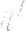 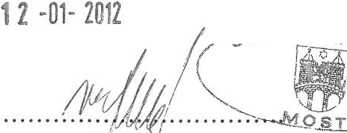 Smluvní stranyObchodní firmaSídloIČDIČBankovní spojeníČíslo účtuObchodní rejstříkDOPRAVNÍ PODNIK měst Mostu a Litvínova, a. s. 434 01 Most, tř. Budovatelů 1395/23 62242504CZ62242504XXXKrajský soud v Ústí nad Labem, Oddíl B, vložka 660NázevSídloIČDIČBankovní spojeníČíslo účtuStatutární město Most434 69 Most, Radniční 100266094CZ0026094vXXXXXX